NOTES:  Fragrance Load is 25%Birthday Cake Reed Diffuser(Contains: Ethyl methylphenylglycidate)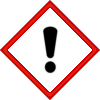 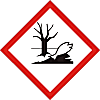 Warning:May cause an allergic skin reaction.  Toxic to aquatic life with long lasting effects.Avoid breathing vapour or dust.  Avoid release to the environment.  Wear protective gloves.   IF ON SKIN:  Wash with plenty of soap and water.  If skin irritation or rash occurs:  Get medical advice/attention.  Collect spillage.  Dispose of contents/container to approved disposal site in accordance with local regulations.Contains Benzyl salicylate, Heliotropine, Limonene. May produce an allergic reaction.Company Name, Company Address, Company Telephone Number